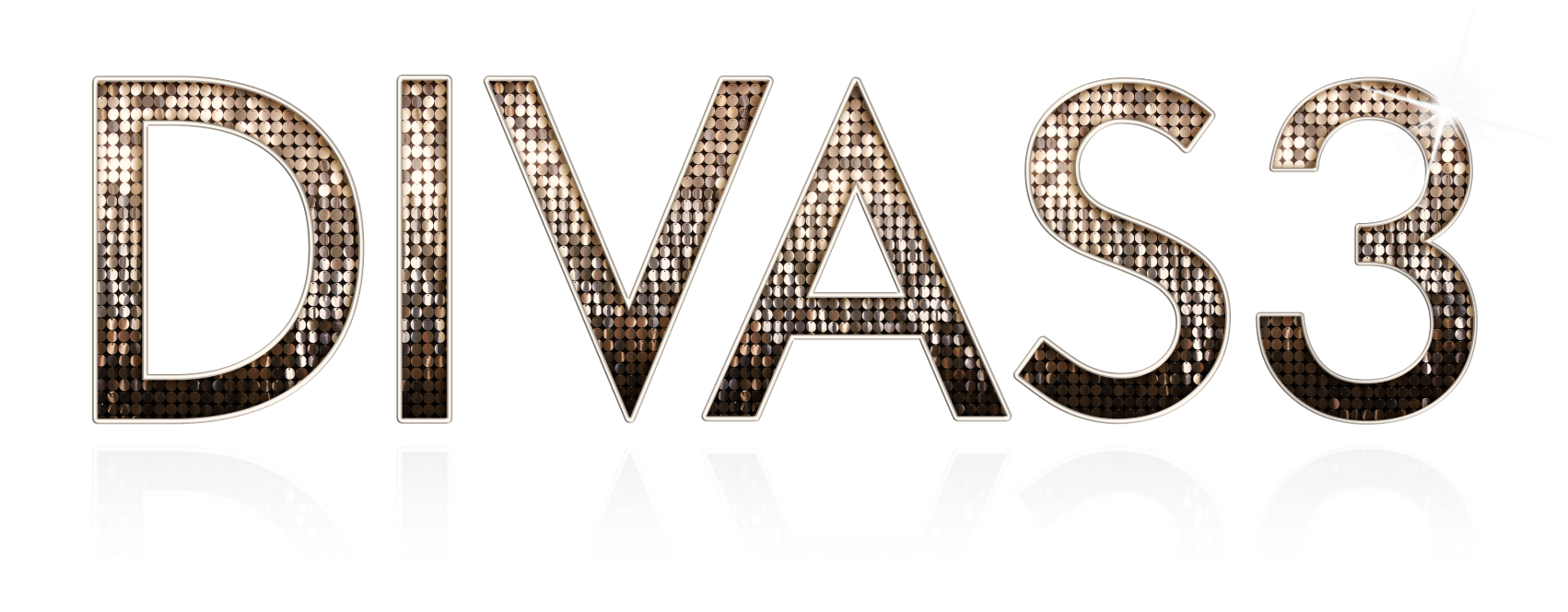 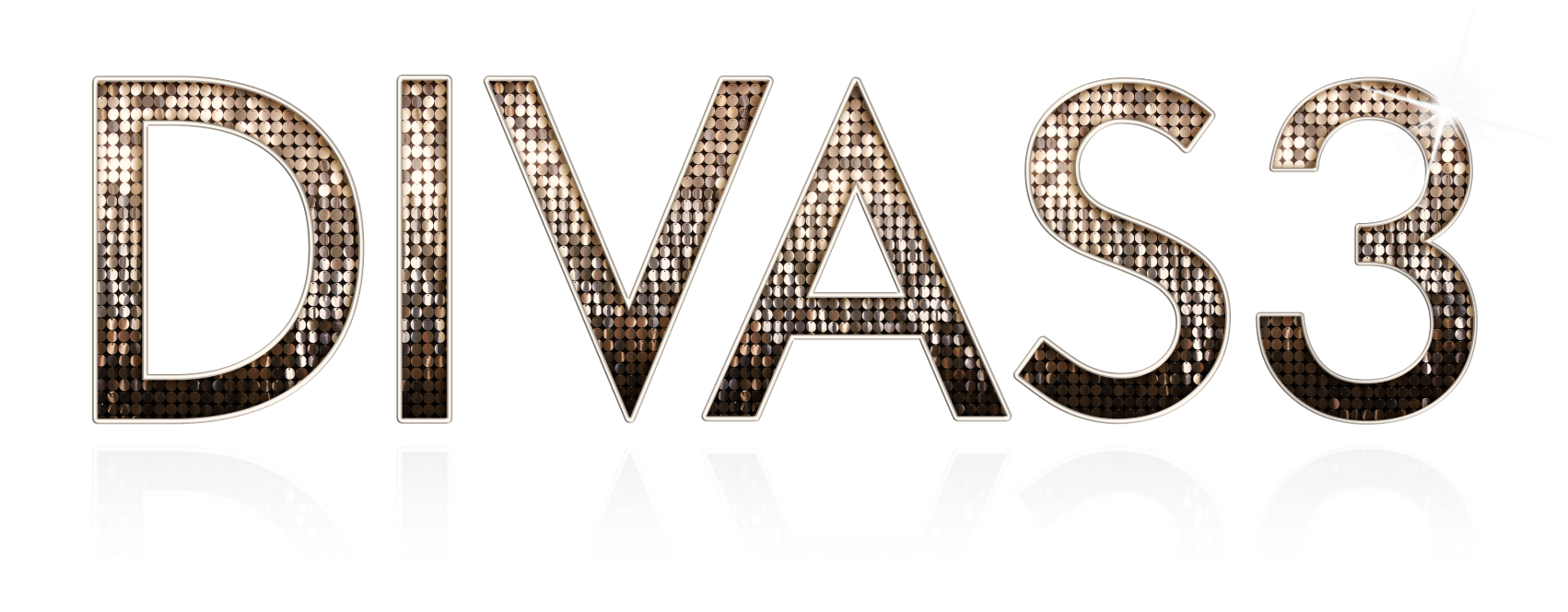 *revised November 2022*Cue lines in RED1. One Night Only - EveryoneEmily:You want all my love and my devotion You want my loving soul right on the lineTracy:I have no doubt that I could love you forever The only trouble is I really don't have the timeKirbi:I've got one night only, one night only, that's all I have to spare One night only, let's not pretend to careEmily:One night only,Tracy:one night only,Everyone:come on big baby come onKirbi:One night only,Everyone:we only have 'til dawnEmily:	Tracy/Kirbi:You want all my love and my devotion	Ooooh…..You want my loving soul right on the line	Oooooh……Tracy:	Kirbi/Emily:I have no doubt that I could love you foreverAh AhAhhhh	The only trouble is,	ooo	ahhhh	I really don't have the time . I’ve got -Everyone:one night only, one night onlyKirbi:	Emily/Tracy:That's all I have to spare	All I have to spare...One night only, let's not pretend to care	Let’s not pretend to careEveryone:I've Got One night only, one night only Come on big baby come on One night only, we only have 'til dawn We only have 'til dawnWe only have 'til dawnOne night only, One night onlyOne night only (come On Come On) One night only (come On Come On) Come on (re- peated)60’s Girl Group Medley‘Drum beat’Kirbi: Good evening ladies and gentlemen! I’m Kirbi!Emily: I’m Emily!Tracy: And I’m Tracy!Everyone: And we are Divas 3!Kirbi:Tonight we’re going to take you on a journey back through history to some of the biggest hits by the greatest divas of all time.Emily:Now, what does it mean to be a diva? It means having the personality, charisma and voice like no one else!Tracy:Many of the first divas in pop music came out of the 1960’s. These ladies had fantastic style, smooth moves, and tight harmonies. So…let celebrate some of the girls groups of the 1960’s!!{Get the audience to clap}My Boyfriend’s BackKirbi:	My boyfriend's back and you're gonna be in troubleEmily/Tracy: Hey-la-hey-la my boyfriend's backKirbi:	If you see him comin' better cut out on the doubleEmily/Tracy: Hey-la-hey-la my boyfriend's backEveryone:	And he knows that you been tryin'And he knows that you been lyin'Kirbi:	He's been gone for such a long timeEmily/Tracy: Wah-ooo, wah-oooKirbi:	Now he's back and things'll be fineEmily/Tracy:	Wah-ooo,Everyone:	oooo wait and see!One Fine DayEveryone:	Shoobi doobi doobi doobi do wop wop (repeat)Kirbi/Tracy: Shoobi doobi doobi doobi do wop wop Shoobi doobi do wah	Be My BabyTracy:The night we met,I knew I needed you so And if I had the chance, I'd never let you go.So won't you say you love me, I'll make you proud of me.We'll make 'em turn their heads every place we go.So won't you, please, Kirbi/Emily: Be my, be my baby Tracy: Be my little baby,Kirbi/Emily:  My one and only babyTracy: Say you'llbe my darlin',Kirbi/Emily: Be my be my babyTracy: Be my babyEveryone: now	 Wha-oh-oh-oh.Will You Still Love Me TomorrowKirbi:	Tonight you're mine completelyYou give your love so sweetlyTonight the light of love is in your eyes But will you love meEveryone:	Will you still love me?Kirbi:	Will you still love me tomorrow?Everyone:	TomorrowDedicated to the One I LoveEmily:	Kirbi/Tracy:Each night before you go to bed my baby	lalalalalala wee ooohWhisper a little prayer for me my baby	lalalalalala wee ooohAnd tell all the stars above	lalalalalalalalalalalalala (repeat)This is dedicated to the one I loveStop in the Name of Love Tracy/Kirbi: STOP!!Tracy/Kirbi:	In the name of love! Before you break my heart.Everyone:	Stop in the name of love before you break my heart.Think it over, Think it overTracy:Baby, baby I'm aware of where you go each time you leave my doorI watch you walk down the street Knowing another love you'll meet But this time before you run to her Leaving me alone and hurtKirbi/Emily:Think it overTracy:Haven’t I been good to you?Kirbi/Emily:Think it overTracy:Haven’t I been sweet to you ?Everyone:Stop! In the name of love Before you break my heart.Stop!Ain’t No Mountain High Enough Tracy:I know, I know that you must follow the sun wherever it leads.But if you should ever miss these arms that used to hold you so tight, or these lips, that used to kiss yours so tenderly, just remember what I told you, the day I set you free!Everyone:Ain't no mountain high enough Ain't no valley low enoughAin't no river wide enough To keep me from you Ahhhhhh (3x) OoooooooTracy:If you need me call meno matter where you areNo matter how far, don't worry babyKirbi:Just call my nameI'll be there in a hurry You don't have to worryEmily:'Cause baby thereAin't no mountain high enough Ain't no valley low enough Ain't no river wide enoughEveryone:To keep me from getting to you babeAin't no mountain high enough Ain't no valley low enough Ain't no river wide enoughTo keep me from youAhhhhhh (3x)Ain’t no mountain high enough(Girls each introduce themselves to audience starting with Emily)Emily: (after introductions)Emily:Oh, I like this energy in here! How's everyone doing today! We are Divas 3, and we are so excited to be here at the lovely (name of venue)!(If applicable, insert some light conversation about the city or ship you are on. for example: Niagra Falls - "How many of you have been to see the falls already?" etc etc.)Now, we are going to introduce ourselves individually.(Emily track introduces herself with Name and which state she's from) (Tracy track introduces herself with Name and State)(Kirbi track introduces herself with Name and State)Emily: (after introductions)Now we have three rules for you tonight everybody. Rule #1, for this side - Have fun!. What? Should a different side have that one? Rule #2 - Dance. Haha! You've got the dancing one down, there you go!And rule # 3 -(Kirbi Track starts dancing crazy. Twerk, running man. Go crazy)Tracy: (noticing Kirbi)What is that?Emily:Ugh... Every time. What are you doing?Kirbi:I’m practicing for my Tiktok video. It's like a Miley Cyrus twerk kind of a thing - Do you guys like it?Emily:Okay so rule #3 - let’s just add to rule, that when you dance, you're not dancing like that. That’s right ladies and gentlemen...we’re here to sing some of the BIGGEST hits from the GREATEST di-vas of all time and miss Miley Cyrus did NOT make the cut!Tracy:None of that...Emily:Because we're Divas3 and we sing the biggest hits from the greatest Divas of all time and I'm proud to say, Miss Miley Cyrus did not make that cut.Tracy:Well, you know what? We give Miley Cyrus a hard time but she's not the only one... Come on now! The music of today, it doesn't have the same soul as the music of the 1960's. Am I Right? 'Cause back then when they made music, they always used live musicians like this incredible band backk here! Let's hear it for these musicians! (Gesture towards band)And you know what? The other thing that was so amazing about the music from the 1960's... It was the lyrics, right? Because back then, those songs - they were actually deep. They had meaning. They said things like --Emily:Doo Wah diddy diddy dum diddy do?Kirbi:Or...Who put the bop in the bop shoo bop shoo bop?Tracy:We'll never know...Emily/Kirbi:Never...Emily:Tracy has a point. Also, in the 1960's you used to see them standing around practicing their doo-wop harmonies. They actually used to call this something. Ladies? What did they used to call this?Everyone: Shoopin' on a stoop! Shoop Shoop SongEmily:Does he love me I want to know. How can I tell if he loves me so?Kirbi/Tracy:Is it in his eyes?Emily:Oh no! You'll be deceivedKirbi/Tracy:Is it in his sighs?Emily:Oh no! He'll make believe.If you want to know if he loves you so, It's in his kissKirbi/Tracy:That's where it is Oh Yeah Or is it in his face?Emily:Oh no! That's just his charmsKirbi/Tracy:In his warm embrace?Emily:Oh no! That's just his arms.If you want to know if he loves you so,It's in his kissKirbi/Tracy:That's where it isEmily:It's in his kissKirbi/Tracy:That's where it isEmily: (others BUM..)Hug him and squeeze him tight.And find out what you want to know. If it's love, if it really is,It's there in his kiss.Kirbi/Tracy:How about the way he actsKirbi/Tracy:Shoop Shoop (repeat)Kirbi/Tracy:Shoop Shoop (repeated)Emily:Oh no! That's not the way.And you're not list'nin' to all us Divas sayIf you wanna know if he loves you so, It's in his kissKirbi/Tracy:That's where it isKirbi/Tracy:Shoop Shoop (repeated)Emily:It's in his kissKirbi/Tracy:That's where it isEmily: (Spoken during instrumental)Alright everybody, start clapping your hands out there! We're havin' fun tonight! WOO!(singing)If you wanna know if he loves you so, It's in his kissKirbi/Tracy:That's where it isEmily:It's in his kissKirbi/Tracy:That's where it isEmily:It's in his kissKirbi/Tracy:That's where it isEmily:It's in his kissKirbi/Tracy:That's where it isEmily:It's in his kissKirbi/Tracy:That's where it is(Emily Exit)Kirbi:Yeah, you guys know that song! It's "The Shoop Shoop Song". It was originally recorded in the 1960's by Betty Everett and it was re-recorded by ... (encourage audience to guess) CHER in the 90's and that's what we love to do here at Divas3. We love to sing the biggest hits by the greatest Divas of Pop music -- (continue improving until Tracy interupts you)Tracy:Wait, wait wait... you know what? I've been thinking. Yes, Pop music is incredible and there's some amazing women in Pop music. However, I think there's another kind of music that we should feature that also has some incredible women in it as well.Kirbi:I think you're talking about my favorite genre.Tracy:I know I am....Kirbi:Country music! We've got some fans of country music in the house I'm assuming, yes? Can we get a "Yeehaw!"(encourage audience to repeat)Tracy:That was pretty good! I mean usually it takes a couple drinks to get ya going and loosen you up, but maybe you're already drinking? Well, you guys are a lot of fun so lets play a little game. When you think of country music, who's the biggest Diva that comes to mind?(encourage audience to answer)Y'all are smart! Dolly Parton, that's right! And when you think of Miss Dolly Parton, well... You automatically think of two very big things, am I right?Kirbi:Her hair and her personality. Come on guys this is a family friendly show, okay? You know, (Tracy), you and I have something in common -Tracy:We do!Kirbi:'cause we were both raised knowing how to sing a good country song. If you're from America you have to know how to sing a good ol' country song, am I right?Tracy:It's a requirementKirbi:Should we show 'em how it's done? I want to see those hands clapping. Come on!Nine to FiveTracy:Tumble outta bed and I stumble to the kitchen, pour myself a cup of ambition,And yawn and, stretch and try to come to lifeKirbi:Jump in the shower and the blood starts pumpin' Out on the streets, the traffic starts jumpin'And folks like me on the job from 9 to 5Both: Workin' 9 to 5,Tracy: what a way to make a livin’. BarelyBoth: gettin' by,Kirbi: it's all takin' and no givin’. They justBoth: use your mindTracy: and they never give you creditBoth: It's enough to drive you crazy if you let it 9 to 5,Tracy: for service and devotion. You wouldBoth: think that IKirbi: would deserve a fair promotion. Want toBoth: move aheadTracy: but the boss won't seem to let meBoth: I swear sometimes that man is out to get me.Oooh ooh oohKirbi: (spoken)Tell 'em (Tracy)!Tracy:They let you dream,just to watch 'em shatterYou're just a step on the boss man's ladder But you got dreams he'll never take awayKirbi:In the same boat with a lot of your friends Waitin' for the day your ship'll come inAnd the tide's gonna turn an' it's all gonna roll you awayBoth: Workin' 9 to 5Tracy: what a way to make a livin’. BarelyBoth:  gettin' by,Kirbi: it's all takin' and no givin' They justBoth: use your mindTracy: and they never give you creditBoth: It’s enough to drive you crazy if you let it 9 to 5!Tracy: OOH! they got you where they want you There's aBoth: better lifeKirbi: and you think about it, don't you? It's aBoth: rich man's game,Tracy: no matter what they call itBoth:And you spend your life putting money in his wallet 9 to 5!*straight into next song- Emily downstage left in place for spot revealWind Beneath My Wings(Kirbi & Tracy Track change into red dress)Emily:It must have been cold there in my shadow, to never have sunlight on your face.You were content to let me shine, that's your way. You always walked a step behind.So I was the one with all the glory,while you were the one with all the strength. A beautiful face without a name for so long. A beautiful smile to hide the pain.Did you ever know that you're my hero, and everything I would like to be?I can fly higher than an eagle,'cause you are the wind beneath my wings.It might have appeared to go unnoticed, but I've got it all here in my heart.I want you to know I know the truth, of course I know it. I would be nothing without you.Did you ever know that you're my hero? You're everything I wish I could be.I could fly higher than an eagle,'cause you are the wind beneath my wings.Did I ever tell you you're my hero?You're everything, everything I wish I could be. Oh, and I, I could fly higher than an eagle, 'cause you are the wind beneath my wings, 'cause you are the wind beneath my wings.*straight into next songTotal Eclipse of the HeartTracy/Emily: (offstage) Turn aroundKirbi:Every now and then I get a little bit lonely And you're never coming roundTracy/Emily: (offstage) Turn aroundKirbi:Every now and then I get a little bit lonely and you're never comin' 'roundTracy/Emily: (offstage) Turn aroundKirbi:Every now and then I get a little bit tired Of listening to the sound of my tearsTracy/Emily: (offstage) Turn aroundKirbi:Every now and thenI get a little bit nervousThat the best of all the years have gone byTracy/Emily: (offstage) Turn aroundKirbi:Every now and then I get a little bit terrified and then I see the look in your eyesTracy/Emily: (offstage)Turn Around, bright eyesKirbi:Every now and then I fall apartTracy/Emily: (offstage)Turn Around, bright eyesKirbi:Every now and then I fall apartAnd I need you now tonight And I need you more than ever And if you only hold me tight We'll be holding on foreverAnd we'll only be making it right 'Cause we'll never be wrong Together we can take itto the end of the lineYour love is like a shadow on me all of the timeI don't know what to do and I'm always in the dark We're living in a powder keg and giving off sparks I really need you tonightForever's gonna start tonight Forever's gonna start…Tracy/Emily: (offstage)foreverTogether we can take it to the end of the lineYour love is like a shadow on me (echo) All of the timeKirbi: (cont.)Once upon a time I was falling in lovenow I'm only falling apart There's nothing I can do A total eclipse of the heartOnce upon a time there was light in my lifenow there’s only love in the darkThere's nothing I can say total eclipse of the heartKirbi: Turn Around, bright eyesYeah ...Everyone: Turn Around, bright eyes*straight into next songnow I'm only falling apartTracy:Turn Around, bright eyesEmily:You’re the wind Beneath my wingsEmily:You make me ﬂy so highTracy:Turn Around, bright eyesEmily: So high…Kirbi: (Musical intro begins during speech)Thank you. Now you know, the three of us have become such great friends doing this show over the years, so we decided to pay tribute to that friendship with a little Carole King.You’ve got a FriendTracy:When you're down and troubled and you need some loving careand nothing, nothing is going rightKirbi:Close your eyes and think of meand soon I will be there,to brighten up even your darkest night.Everyone: (Tracy on alto, Emily and Kirbi on melody)You just call out my name and you know wherever I am,I'll come running to see you again.Winter, Spring, Summer or Fall All you've got to do is call,Kirbi: And I'll be there, yes I willTracy: Now ain't it good to know that you've got a friend,when people can be so coldEmily: They'll hurt you and desert youKirbi & Emily: They'll take your soul if you let themTracy: Oh, but don't you let themEveryone: (Kirbi step-outs) You just call out my name and you know wherever I am,I'll come running to see you again.(Kirbi - See you again and again, Emily- again	, Tracy- Oh	) Winter, spring, summer or fall,all you got to do is call, (Tracy's alto line continues)Kirbi: And I'll be there, yes I will.Emily: You've got a friend.Kirbi: Oh, You've got a friend, yes you do. Tracy & Emily: You've got a friend Kirbi: Yes you do.Tracy: You've got a friend, yeah. Kirgi & Emily: You've got a friend. Emily: You've got a friendAll: You've got a friend. You've got a friend.Midnight Train to GeorgiaEmily (Tracy and Kirbi back ups)Emily: (speaking over music intro) Alright everybody, you know her to be the Queen of Soul. Thats right, Miss Gladys Knight! Ladies, will you be my pips?Emily:L.A. proved too much for the manSo he's leavin' the life he's come to know He said he's goin' back to findOoh, what's left of his world, The world he left behind, yeah Not so long agoHe's leavin',On that midnight train to Georgia Said he's goin' back to findTo a simpler place in timeOh yes he isAnd I'll be with himOn that midnight train to Georgia I'd rather live in his worldThan live without him in mineAnd I'm gonna be with himOn that midnight Train to Georgia(spoken) Come on, Ladies! Hoo Hoo!I'd rather live in his world than live without him --Kirbi/Tracy:too much for the man He couldn't make itHe	said	he's	goin' goin' back to findLeavin'Leavin’ on the midnight train goin’ back to findWhenever he takes that rideguess who’s gonna be right by his side I know you willleavin’ on a midnight train to Georgiahoo hoolive in his worldHer world is his, his and hers alone I know you willleavin’ on a midnight train to Georgia hoo hoolive in his worldMy world, his worldOur world, mine and his aloneFor the love, all aboardfor the love the midnight train to Geo--I've got to go, I've got to go I've got to go --Yeah, I've got to goI'd rather live in his world, Than live without him in mine.(straight into next song)Her world is his, his and hers aloneFor the love, all aboard the midnight train to Geo-- (repeat)Her world is his, his and hers alone I Will Always Love YouKirbi: (dialogue over music into vamp)Now I want to talk about a Diva. We've already covered one of her songs, Miss Dolly Parton. We've got some Now we already covered this DIVA but I want to go back to her for a bit,…Miss Dolly Parton. We've got some Dolly fans out there, yeah? We love Dolly Parton here at Divas3. Some of you may already know this, some of you may not but Dolly actually wrote this next song. It was a very important song for her and I hope you enjoy the Divas3 rendition.(*sung in the style of Dolly Parton)If I should stay, I would only be in your way Oh and so I'll go, and yet I knowThat I’ll think of you each step of the way And I will always love youI will always love youBittersweet memoriesThat’s all I have, and all I'm taking with me So, goodbye, Please don't cry'Cause we both know that I'm not what --What you needAnd I will always love you I will always love youKirbi: (during mid song instrumental)Now the first time that Miss Dolly Parton heard this next version of her song, she was driving in her car one day and heard a familiar tune on the radio so she leaned over, turned the music up and realized in that instant, that was the one and only Miss --? (encourage audience to guess) Whitney Houston, singing Dolly Parton's song, "I Will Always Love You". Dolly said, “I just about wrecked my car!” Now this song went on to make Whitney Houston one of the greatest pop stars that ever lived.(Emily enter and be in place for spot reveal at top of lyric)Emily: (sung in the style of Whitney Houston)I hope life treats you kindAnd I hope you have all you've dreamed of And I wish to you, joy and happinessBut above all this, I wish you loveAnd I will always love you I will always love youI will always love youBoth:I will always love you I will always love youI will always love you I, I will alwaysEmily: love you….youKirbi: Darling, I love you Emily: I will always, Kirbi: I’ll alwaysBoth: love you	Tracy:Keep that applause going for these two beautiful ladies! And that incredible version of that iconic song. Have you ever heard it done as a duet before? No! That's what you get with Divas3. Special delivery. Alright, well are you having a good time tonight?Let's play a little game here. Let's see if you can think of who this next Diva is. Are you ready for your next Diva? Okay, well this next lady, she had a residency down the strip in Las Vegas at Ceasars Palace. (encourage audience to guess) That's right, Miss Celine Dion!(cruise ships only please add this dialogue)Now this is the one song that before we came, everyone told us “Do not sing that song on a cruise ship! But we’re Divas, and we do what we want so we’re going to sing it anyway!My Heart Will Go OnKirbi:Every night in my dreams I see you, I feel you. That is how I know you go on.Far across the distance and spaces between us, you have come to show you go on.Emily:Near, far, wherever you are,I believe that the heart does go on.Once more you open the doorand you're here in my heart and my heart will go on and on.Tracy:Love can touch us one time, and last for a lifetime, and never let go till we're gone.Kirbi Join:Love was when I loved you one true time I hold to.In my life we'll always go on. Near, far, wherever you are.Kirbi join: I believe that the heart does go on.Everyone: Once more you open the doorEmily: And you're here in my heart and my heart will go on and onEveryone:You're here, there's nothing I fear, and I know that my heart will go on. We'll stay forever this way,you are safe in my heartand my heart will go on and on	.(Land gigs – End of Act 1)(Cruise Ships – continue straight into “Natural Woman”-spoken dialogue over instrumental- 3 vamps)(*straight into next song-spoken dialogue over instrumental- 3 vamps)Divas3 2nd Full Show/Act 2*revised November 2022Cue lines in REDThe Disco Medley-Tracy, Kirbi, Emily*intro vocals tracked Divas OFF STAGE (You will not sing the I Will Survive intro as it will be played on a pre recorded track. You will enter at the top of We Are Family.(I Will Survive intro)Everyone: (tracked)At first I was afraid, I was petrified Kept thinkingTracy: (tracked)	Kirbi/Emily: (tracked)I could never live without you by my side	Ooooh…By my sideEmily: (tracked)	Tracy/Kirbi: (tracked)But I spent oh so many nights just thinking	oh so many nightshow you did me wrong	wrong…..Kirbi: (tracked)And I grew strong	strong…..And I learned how to get along	how to get along (We Are Family)*ENTER STAGEEveryone:We are familyI got all my sisters with me We are familyGet up everybody and singEmily:	Other Two Girls:Everyone can see we're togetherAs we walk on by	(And) [unison]And, and we fly just like birds of a featherI won't tell no lie	(All) [thirds]All, all of the people around us they sayCan they be that close	(Can they be that close)Just let me state for the recordEveryone:We're giving love in a family dose (Harmonies building in thirds with each line)We are family We are family We are familyCar WashTracy:Ooh oohYou might not ever get richBut let me tell ya it's better than diggin' a ditch There ain't no tellin' who you might meetA movie star or maybe even an Indian chiefEveryone:At the car washWorkin’ at the car wash, yeahTracy:Come on y’all and sing it with meEveryone: Car washKirbi:Sing it with the feelin'Everyone: Workin at the car wash, yeahWork and workTracy:Well, those cars never seem to stop comingEveryone: Work and workEmily: Keep those rags and machines hummingEveryone: Work and work Tracy: My fingers to the bone Everyone: WorkKirbi: Keep up I can't wait 'til it's time to go homeEveryone: Hey get your car wash today get your car wash todayget your car wash today Get it washed, right away!It’s Raining MenKirbi: (Spoken)Ladies, I feel a storm a-brewin’ right here in (state)Everyone:Humidity is rising Kirbi: (Spoken)It’s rising…Everyone:barometer's getting lowKirbi: (Spoken)How low girls?EveryoneAccording to all sourcesthe street's the place to goEmily:	Kirbi/Tracy:'Cause tonight for the first time	(first time)Just about half-past ten	(half past ten) For the first time in historyIt's gonna start raining men	(start raining men)Tracy:It's rainingEveryone:men, hallelujah, it's raining men, amenEmily:I’m gonna go out, I’m gonna let myself getEveryone:Absolutely soaking wetGod bless mother nature,Kirbi:She’s a single woman tooEveryone: She took off to heaven Emily:and she did what she had to doEveryone: She taught every angel she rearranged the skySo that each and every woman could find her perfect guyKirbi: OhTracy: it’s raining menEmily: hallelujah It's raining men,Eveyone: Amen!Tracy:It’s raining menEmily: Hallelujah it’s raining menEveryone:Amen!Tracy:	Kirbi/EmilyTall, blonde, dark and leanIt’s raining men. Hallelujah it’s raining men	Rough and tough and strong and mean It’s raining menEveryone:Hallelujah it’s raining men Amen	(Cruise Ship Only: Welcome and introductions starting with Kirbi.)(Emily exit after introductions and change into black dress.)Tracy: Did you like that medley? For a second there I thought my dress was tucked up into my tights or something… There’s some good moves in that era right? (picking someone in the audience) Did you have moves like that back then? He’s like “Oh, yeah!”. That’s a good time right? Alright, we’re gonna keep going with that 70’s theme ‘cause, it’s good. We love the 70’s. But we’re going to slow it down a little bit and we’re going to do a couple songs here with a twist on the diva theme, because these next two ladies, they’re actually part of a band.Kirbi: A band! Now don’t guess yet! They could use a hint.Tracy: Yeah, this is hard.Kirbi: Here we go. These two ladies are from a country that starts with S and ends in “-weden”… They don’t know. I’m kidding! It’s Abba! Fernando - Kirbi and TracyTracy:Can you hear the drums, Fernando?I remember long ago another starry night like this In the firelight, FernandoYou were humming to yourself and softly strumming your guitar I could hear the distant drumsAnd sounds of bugle calls were coming from afarBoth: (harmony)They were closer now, FernandoEvery hour, every minute, seemed to last eternally I was so afraid, FernandoWe were young and full of life and none of us prepared to die And I'm not ashamed to sayThe roar of guns and cannons almost made me cryThere was something in the air that night The stars were bright, FernandoThey were shining there for you and me For liberty, FernandoThough I never thought that we could lose There's no regretIf I had to do the same again I would, my friend, Fernando If I had to do the same again I would, my friend, FernandoNow we're old and grey, FernandoSince many years I haven't seen a rifle in your hand Can you hear the drums, Fernando?Do you still recall the fateful night we crossed the Rio Grande? I can see it in your eyesHow proud you were to fight for freedom in this landThere was something in the air that night The stars were bright, FernandoThey were shining there for you and me For liberty, FernandoThough I never thought that we could lose There's no regretIf I had to do the same again I would, my friend, Fernando If I had to do the same again I would, my friend, FernandoIf I had to do the same again I would, my friend, Fernando(Kirbi jump up to the higher harmony)Yes, if I had to do the same againI would, my friend, Fernando	(blackout, Kirbi and Tracy exit in blackout and change to black dresses)The Winner Takes it All – Emily (overhead special comes up at top of vocal)verse 1I don't want to talkAbout things we've gone through Though it's hurting meNow it's historyI've played all my cardsAnd that's what you've done too Nothing more to sayNo more ace to playchorusThe winner takes it all The loser standing small Beside the victory That's her destinyverse 2I was in your arms Thinking I belonged there I figured it made sense Building me a fence, Building me a homeThinking I'd be strong there But I was a foolPlaying by the ruleschorusThe gods may throw the dice Their minds as cold as ice And someone way down here Loses someone dearThe winner takes it all The loser has to fallIt's simple and it's plain Why should I complainverse 3But tell me does she kissLike I used to kiss you? Does it feel the same When she calls your name? Somewhere deep inside You must know I miss you But what can I sayRules must be obeyedchorusThe judges will decide The likes of me abide Spectators of the show Always staying lowBacking VocalsThe game is on again	on againA lover or a friend	or a friendA big thing or a small	big or smallThe winner takes it all	takes it allverse 4I don't want to talkIf it makes you feel sad And I understandYou've come to shake my hand I apologizeIf it makes you feel bad Seeing me so tenseNo self-confidence But you seechorus	Backing vocalsThe winner takes it all	Ah	The winner takes it all	Ah	The game is on again	on againA lover or a friend	or a friendA big thing or a small	big or smallThe winner takes it all	takes it allThe winner takes it all	so the winnerThe winner takes it all	takes it allA big thing or a small	big or smallThe winner takes it all	takes it allThe winner takes it all	all (with the instrumental chords)The Way We WereEmily: Thank you  so much! How are you guys doing out there? Fabulous! Glad to hear we’re having a good time. This next Diva I couldn’t wait to introduce to you! I know some of you are waiting for her. Miss Barbara Streisand! Yes! She’s my absolute favorite. Did you know, I was on the phone with Babs the other day and she was telling me – (clue in the audience that it’s a joke) Did you know she had stage fright for 12 years? Yes, she did, she did not perform for 12 years. I think that’s amazing when you see somebody who’s insecure. The Divas that we think are so big! Can do it all! But it’s true she had stage fright! Even though it’s really hard to choose just one Streisand song, we did agree on one, because this song won a grammy, an Oscar, AND a golden globe award. So I’d like to welcome back to the stage, my friend, Miss (Kirbi Long) as she sings to you “The Way We Were”Kirbi:Ooh-oohMemories light the corners of my mindMisty water-colored memories of the way we wereScattered pictures of the smiles we left behind Smiles we gave to one another for the way we wereCan it be that it was all so simple then Or has time rewritten every lineIf we had the chance to do it all again Tell me, would we?Could we?Memories may be beautiful and yet What's too painful to remember We simply choose to forgetSo it’s the laughter we will rememberWhenever we rememberThe way we wereThe way we wereKirbi: Now this next Diva is one of my very favorites. She is the epitome of 1980’s rock star and when you think of her music, you think of those 1980’s romance movies. She’s fantastic! She also has an award winning musical on Broadway called “Kinky Boots”. You know who I’m talking about? (encourage audience to guess) Cyndi Lauper! This is one of her most iconic songs. Time After Time - Kirbi and EmilyKirbi:Lyin’ in my bed I hear the clock tick And think of youCaught up in circles confusion is nothing newFlashback to warm nights Almost left behind Suitcase of memories Time after --Emily:Sometimes you picture me walking too far aheadYou're calling to me I can't hear What you've saidThen you say go slow I fall behindThe second hand unwindsBoth:If you're lost you can look and you will find me Time after timeIf you fall I will catch you I'll be waiting Time after timeIf you're lost you can look and you will find me Time after timeIf you fall I will catch you I'll be waiting Time after timeKirbi:After my picture fades and darkness Has turned to grayEmily:Watching through windows You're wondering if I'm okayKirbi:SecretsEmily:SecretsKirbi:stolenBoth:from deep insideThe drum beats out of timeIf you're lost you can look and you will find me Time after timeIf you fall I will catch you I'll be waiting Time after timeIf you're lost you can look and you will find me Time after timeEmily:If you fall	 Kirbi:I will catch you Both:I’ll be waitingKirbi:Time after timeEmily:Time after timeKirbi:	Emily:Suitcase of memories	Time After Timealmost left behindEmily:	Kirbi:Time after time		Time after time afterBoth: Time after timeEmily: Alright, lets see if they get this one. This diva insured her legs for a million dollars.That’s right, everybody! Miss Tina Turner!!Finale SectionRiver Deep - All ThreeKirbi:When I was a little girl I had a rag doll Only doll I've ever ownedTracy:Now I love you just the way I loved that rag doll But only now my love has grownEmily:And it gets stronger, in every wayTracy:And it gets deeper, let me sayKirbi:(unison) And it gets higher,Everyone:(harmony) day by dayAnd do I love you my oh, my (unison)Yeah, river deep, mountain high, yeah, yeah, yeah (harmony) If I lost you would I cry (unison)Oh, how I love you baby, baby, baby, baby (harmony)Kirbi:I love you baby like a flower loves the springTracy:And I love you baby just like Tina loves to singEmily:I love you baby like a school boy loves his petEveryone:And I love you baby, river deep, mountain highKirbi:Oh, yeah baby. Everyone:Oh Oh Yeah Baby (3x stacking harmony) Oh	Do I love you my oh my (unison)River deep, mountain high, yeah, yeah, yeah (harmony)If I lost you would I cry (unison)Oh, how I love you baby, baby, baby, baby (harmony)Straight into next song.Wanna Dance With Somebody- EveryoneKirbi: Riffs at top of songI want to see you guys dancing. Emily: This is where you dance with us everybody. Get on up, have a good time. We’re doing this!Emily:Clock strikes upon the hour And the sun begins to fade Still enough time to figure out How to chase my blues awayEveryone:I've been alright up til nowEmily:It's the light of day that shows me howEveryone:when the night falls,Emily:my lonely heart callsEveryone in three part harmony: [Chorus]Oh, I wanna dance with somebodyI wanna feel the heat with somebody Yeah, I wanna dance with somebody With somebody who loves meOh, I wanna dance with somebodyI wanna feel the heat with somebody Yeah, I wanna dance with somebody With somebody who loves meEveryone:Somebody who, Somebody WhoTracy:Somebody who loves meEveryone:Somebody who, Somebody WhoKirbi:to hold me in his armsEveryone:I need a man who’ll take a chanceEmily:On a love that burns hot enough to lastEveryone:When the night falls Emily:My lonely heart calls you(keychange)Everyone: (in three part harmony) Oh, I wanna dance with somebodyI wanna feel the heat with somebody Yeah, I wanna dance with somebody With somebody who loves meOh, I wanna dance with somebodyI wanna feel the heat with somebody Yeah, I wanna dance with somebody With somebody who loves meDuring Instrumental : (Tracy introduces the band is applicable)Everyone: (out in the house	dance step) Don'tcha wanna danceKirbi:with me babyEveryone:Dontcha wanna danceKirbi:with me boyEveryone:Dontcha wanna danceKirbi:with me babyEveryone:With somebody who loves meDon’t you wanna dance Say you wanna dance Don’t you wanna danceDon’t you wanna dance Say you wanna dance Don’t you wanna danceDon’t you wanna dance Say you wanna danceWith somebody who loves me Kirbi: ooh ooh (repeated) Emily/ Tracy: dance! (repeated) Everyone:With somebody who lo-oves me	Natural Woman(Spoken over intro music)(dialogue...same order as the first show...Kirbi thanks production, Tracy thanks the band if applicable – if no band please thank the venue for having Divas3 -, and Emily thanks the audience and says we have cd’s for sale.)Tracy: (Spoken over intro music) Now, we couldn’t’ do a show about Divas without a song from the ultimate Diva herself. Miss Aretha Franklin!(singing)Tracy:	Kirbi/Emily:Looking out on the morning rain,	Ahh oo I used to feel so uninspired.Kirbi:	Emily: Tracy:And when I knew I had to face another day.	Ahh oo Lord, it made me feel so tired.Emily: Before the day I met you, life was so unkind. You're the key to my piece of mindEveryone:'Cause you make me feel, you make me feel,you make me feel like a natural womanTracy:	Kirbi/Emily:When my soul was in the lost and found	ooo	 oo oo you came along to claim itKirbi:	Emily: Tracy:I didn't know just what was wrong with me	ooo	 oo oo ‘till your kiss helped me name itEmily:	Kirbi/Tracy:Now I'm no longer doubtful of what I'm livin' for,	ooo	 and if I make you happy I don't need to do more	ooo	Everyone:'Cause you make me feel, you make me feel,you make me feel like a natural womanKirbi: (spoken)Take it away, Emily!Emily:	Tracy/Kirbi:Oh baby, what ya done to me	(Whatcha done to me)_You make me feel so good inside	(good inside)and I just wanna be	(wanna be)close to you, you make me feel soEveryone:alive	 alive	Emily: (step out)Everyone:You make me feel, You make me feel,Kirbi:You make me feel	Emily: like aTracy: naturalEveryone: woman	, woman	. Feel like a Natural woman Yeah.Tracy: (Solo riff)Everyone: Feel like a Natural woman Yeah.Emily:: (Solo riff)Everyone: Feel like a Natural woman Yeah.Kirbi: (solo riff)Tracy: Feel like a naturalEveryone: wo -ho- man. yeah!!	Bows/Playoff  Emily :One fine day, you’ll look at me,Kirbi/Tracy:oooh	and you will know our love wasahhh	meant to beOne fine day,One fine dayyou're gonna want me for your girloooh	